Ich tu`s Energiejagd: auf der Spur nach Energiefressern in steirischen Haushalten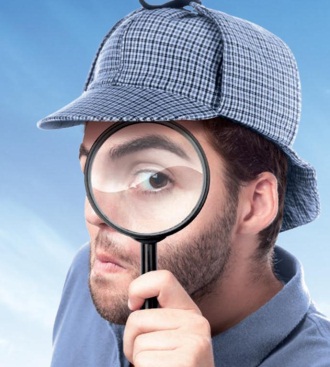 Wetten, dass Sie es schaffen, mehr als 9 % an Energie einzusparen?Zum dritten Mal startet in der Steiermark die Energiejagd. Vom 1. November 2014 bis zum 28. Februar 2015 sind steirische Haushalte Energiefressern auf der Spur und sparen durch bewusstes Verhalten und kleine Verbesserungen viel Energie ein. Während der 4 Monate dokumentieren Haushalte mit Hilfe des Energiejagd Online Tools ganz einfach ihren aktuellen Energieverbrauch: Zählerstand ablesen, im Online Tool eintragen und die aktuelle Entwicklung des Energieverbrauchs ablesen. Es gilt, 9 % an Energie einzusparen.Die Vorteile der Energiejagd auf einen Blick:durch wöchentliche Gewinnspiele können tolle Preise gewonnen werdenjedeR TeilnehmerIn erhält eine kostenlose Energiesparberatung durch eineN Ich tu`s EnergieberaterInalle TeilnehmerInnen, welche die 9 % Marke erreichen, gewinnen am Ende der Wettperiode klimaschonende PreiseDurch eine Teilnahme erhalten die TeilnehmerInnen einen Überblick über das eigene Energieverhalten und Einsparungsmöglichkeiten werden rasch aufgespürt.Schon in den letzten beiden Jahren hat sich die Energiejagd bewährt:Insgesamt wurden rund 26 % an Energie eingespartAlle Haushalte sparten im Durchschnitt 10 % an Energie einInsgesamt wurden rund 115.000 kWh Energie vermieden, das entspricht 44 Tonnen CO2Registrieren Sie sich gleich zur Ich tu`s Energiejagd und sparen Sie Energie und Geld.Anmeldung unter: www.energiejagd.at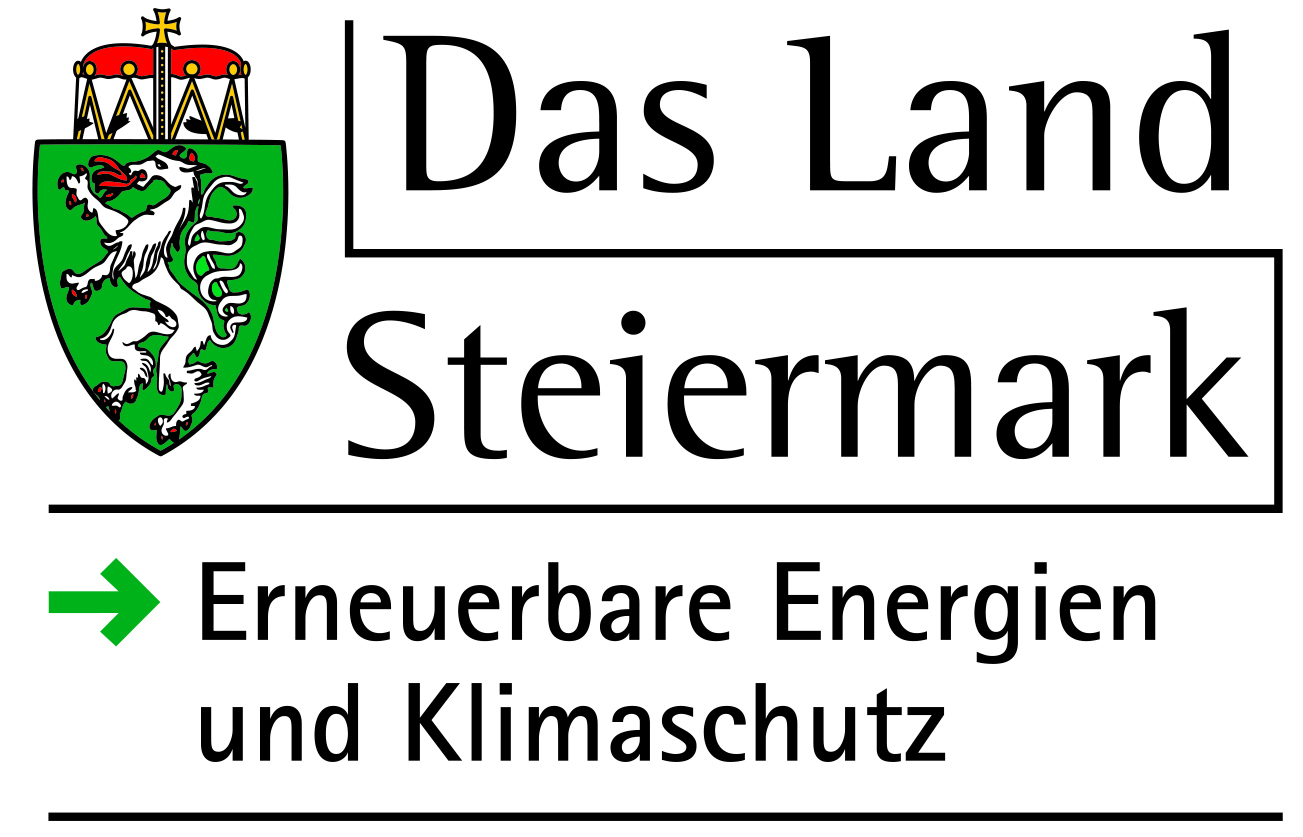 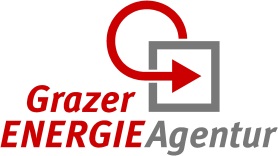 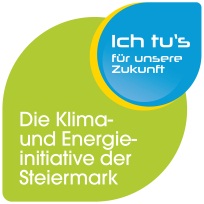 